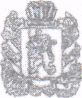 РОССИЙСКАЯФЕДЕРАЦИЯКРАСНОЯРСКИЙ КРАЙСАЯНСКИЙ РАЙОНСРЕДНЕАГИНСКИЙ СЕЛЬСКИЙ СОВЕТ ДЕПУТАТОВРЕШЕНИЕ 22.09.2020                            с. Средняя Агинка                                №   2                        Об избрании секретаря  Среднеагинского сельского Совета депутатов      В соответствии со статьей 35 ФЗ от 06.10.2003 г. № 131-ФЗ «Об общих принципах организации местного самоуправления в Российской Федерации», статьями 25  Устава муниципального образования Среднеагинский сельсовет, Среднеагинский  сельский Совет депутатов РЕШИЛ:Избрать секретарем   Среднеагинского сельского Совета депутатов Шевчук Наталью Александровну.Настоящее решение вступает в силу со дня, следующего за днем его принятия, и подлежит официальному опубликованию в газете «Среднеагинские вести», и размещению на странице Среднеагинского сельсовета официального сайта администрации Саянского района www/ adm-sayany.ru в информационно-телекоммуникационной сети Интернет.).Глава Среднеагинского сельсовета,Председатель СреднеагинскогоСельского Совета депутатов                                                Р.Ф.Наузников